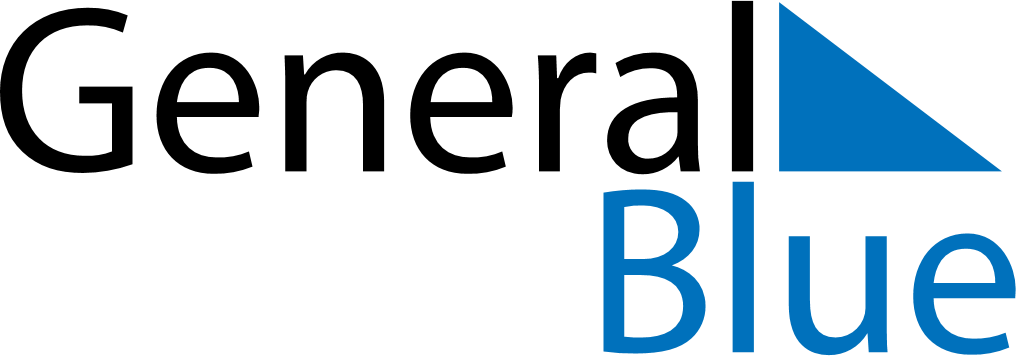 June 2027June 2027June 2027June 2027ChileChileChileSundayMondayTuesdayWednesdayThursdayFridayFridaySaturday12344567891011111213141516171818192021222324252526Indigenous People’s Day27282930Saints Peter and Paul